BetjeningsinnstruksSmartLoop Brannsentral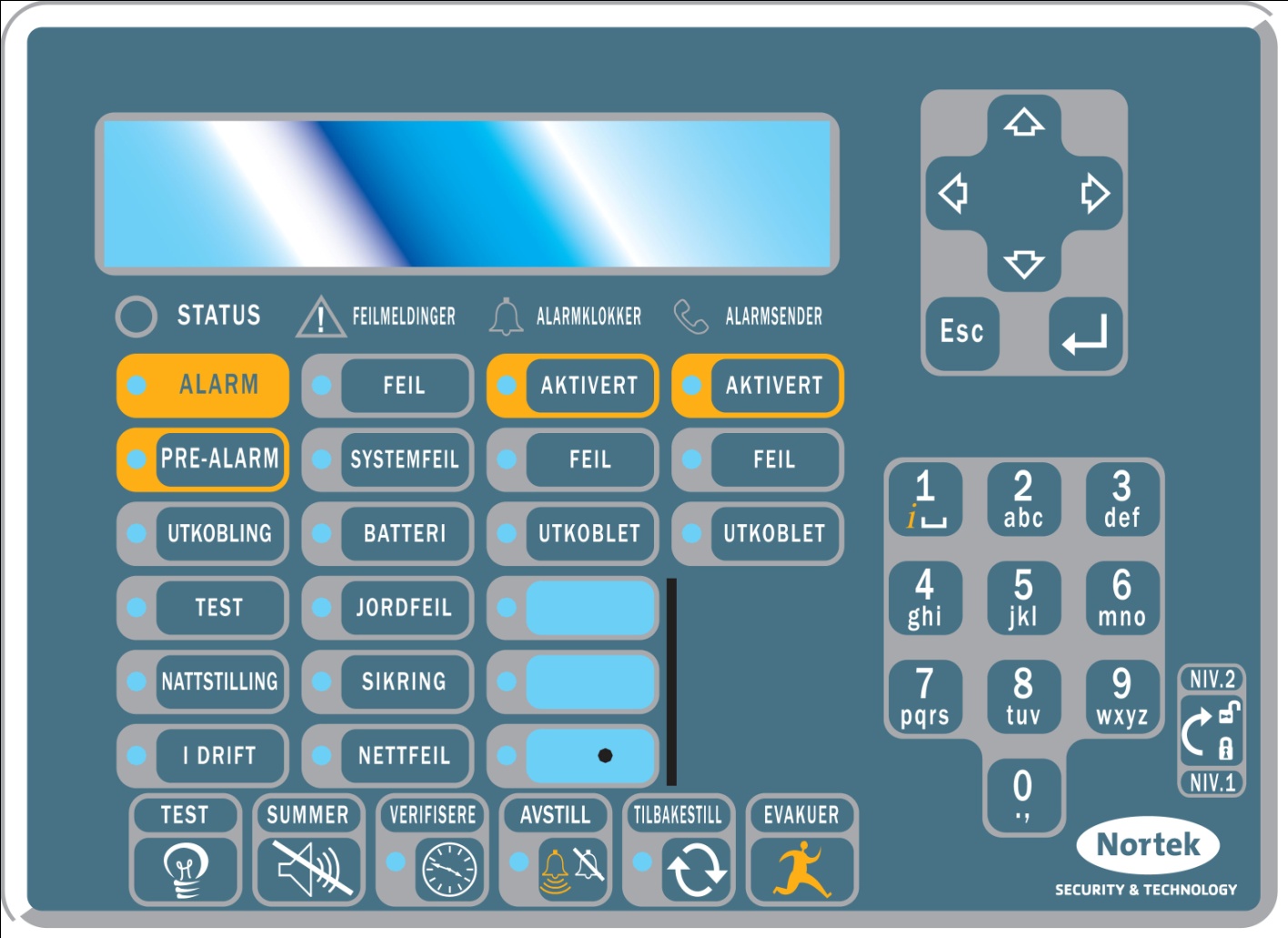 			ALARM: Varsel om at det er aktivert en Brannalarm i systemet.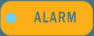 Ved Alarm starter alarmering i hele bygget. Manuelle meldere starter direkte Alarm. Ved Alarm  Ring 110 BANNVESENET.Alarmoverføring:	Brannsentralen overfører IKKE Alarm til Brannvesnet Ved brann ring 110			AVSTILL: For å stoppe Alarmering når situasjon er under kontroll: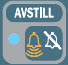 			Drei nøkkel på brannsentral, trykk “AVSTILL”.			Gul lampe tenner for å indikere at alarm er avstillt.			Akustisk varsling vil opphøre kort tid etter avstill er trykket.TILBAKESTILL: For å tilbakestille alarm når situasjon er normalisert: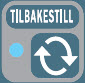 			Drei nøkkel på brannsentral, trykk “TILBAKESTILL”			Dersom gul lampe for blokkering lyser, trykk avstill før tilbakestill					Ved feilmelding vil åsak vises i display og feillampe lyse fast. 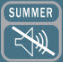 Den interne summeren i panelet kvitteres ut ved å trykke på SUMMER knappen. Dersom feilampe blinker er feilen rettet opp og panelet kan tilbakestilles.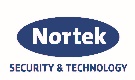 		Adresse Strandveien 2f, 3050 Mjøndalen. www.nortek.st 		Utgave juni 2019, versjon 003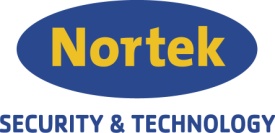 